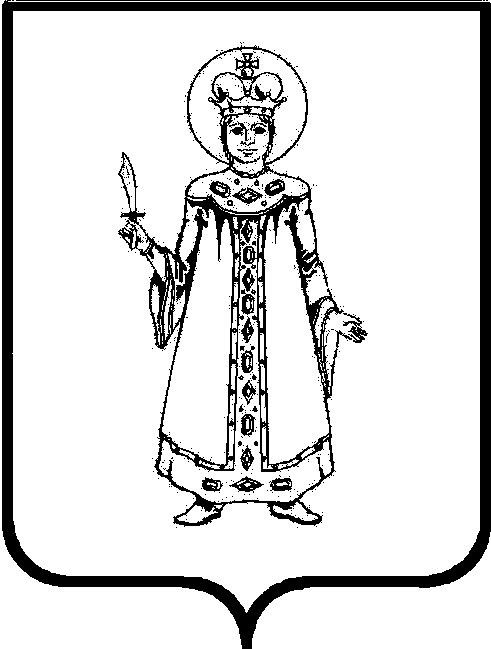 О внесении изменения в решение Думы района от 17.12.2013 №157 «Об утверждении Положения об Управлении физической культуры, спорта и молодёжной политики Администрации Угличского муниципального района в новой редакции»На основании Федерального закона от 06.10.2003 №131-ФЗ «Об общих принципах организации местного самоуправления в Российской Федерации», руководствуясь Уставом Угличского муниципального района, Дума Угличского муниципального района РЕШИЛА:Внести изменение в решение Думы Угличского муниципального района от 17.12.2013 № 157 «Об утверждении Положения об Управлении физической культуры, спорта и молодёжной политики Администрации Угличского муниципального района в новой редакции», изложив  Положение об Управлении физической культуры, спорта и молодёжной политики Администрации Угличского муниципального района в новой редакции (прилагается).  Опубликовать настоящее решение в «Угличской газете» и разместить на официальном сайте Угличского муниципального района.Решение вступает в силу после его официального опубликования.Глава района				    Председатель Думы районаА.Г. Курицин				      А.Е. Куприн    Утвержденорешением Думы Угличского муниципального района от 17.12.2013 №157(в редакции  от 28.10.2021№ 852)Положениеоб Управлении физической культуры, спорта и молодежной политикиАдминистрации Угличского муниципального районаОБЩИЕ ПОЛОЖЕНИЯУправление физической культуры, спорта и молодежной политики Администрации Угличского муниципального района (далее - Управление) является отраслевым (функциональным) органом Администрации Угличского муниципального района и осуществляет ее полномочия в области физической культуры, спорта и молодежной политики, обеспечивает создание условий для развития на территории муниципального района физической культуры, школьного спорта и массового спорта, организацию проведения официальных физкультурно-оздоровительных и спортивных мероприятий муниципального района, создание условий для обеспечения поселений,  входящих в состав муниципального района, услугами по организации досуга и услугами  организаций культуры,  организацию и осуществление мероприятий межпоселенческого характера по работе с детьми и молодежью.Официальное полное наименование Управления: Управление физической культуры, спорта и молодежной политики Администрации Угличского муниципального района.Сокращенное наименование Управления: УФКСиМП АУМР.Управление является юридическим лицом. Управление имеет самостоятельный баланс, бюджетную смету, может иметь лицевые счета в территориальном органе федерального казначейства, в финансовом органе Угличского муниципального района, печать со своим наименованием, штампы и бланки, обладает обособленным имуществом на праве оперативного управления. Управление может выступать истцом и ответчиком в судах общей юрисдикции, арбитражных судах в соответствии с законодательством Российской Федерации. Управление от своего имени приобретает и осуществляет имущественные и личные неимущественные права.Управление в своей деятельности руководствуется Конституцией Российской Федерации, федеральными конституционными законами, федеральными законами, указами и распоряжениями Президента Российской Федерации, постановлениями и распоряжениями Правительства Российской Федерации, нормативными правовыми актами федеральных органов исполнительной власти, законами Ярославской области, указами и распоряжениями Губернатора области, постановлениями Правительства области, муниципальными правовыми актами органов местного самоуправления Угличского муниципального района, настоящим Положением.Управление в установленном порядке осуществляет свою деятельность во взаимодействии с органами государственной власти Ярославской области, органами местного самоуправления Угличского муниципального района, структурными подразделениями Администрации Угличского муниципального района, общественными организациями, а также другими организациями независимо от их организационно-правовой формы.Место нахождения Управления: 152612, Россия, Ярославская область, г.Углич, ул. Ленинское шоссе, д.1.ЦЕЛИ ДЕЯТЕЛЬНОСТИ И ЗАДАЧИ УПРАВЛЕНИЯЦелями деятельности Управления являются:Осуществление реализации государственной политики по развитию физической культуры, школьного спорта и массового спорта, культурно-досуговой деятельности и молодежной политики в Угличском муниципальном районе, направленной на обеспечение конституционных прав граждан по укреплению и сохранению здоровья; подготовка предложений и программ в сфере физической культуры, школьного спорта и массового спорта, молодежной политики, способствующих росту духовности, здоровья общества, а также обеспечение взаимодействия Администрации района с физкультурно-спортивными, детскими и молодежными общественными организациями и объединениями на территории Угличского муниципального района.Обеспечение:- эффективного управления процессами развития физической культуры, спорта, культурно-досуговой деятельности  и молодежной политики, исходя из государственной политики в области физической культуры, спорта, культурно-досуговой деятельности  и молодежной политики, с учетом интересов и запросов населения Угличского муниципального района;- предоставления муниципальных услуг населению Угличского муниципального района  в сфере  физической культуры,  спорта, культурно-досуговой деятельности и молодежной политики;- широкого привлечения населения к молодежным мероприятиям, занятиям физической культурой, спортом на предприятиях, в учреждениях, учебных заведениях и по месту жительства;- формирование кадровой политики в области физической культуры, спорта, досуговой деятельности  и молодежной политики.Формирование концепции и основных направлений развития физической культуры, спорта и молодежной политики, условий для социального становления и развития молодых граждан, их наиболее полной самореализации в интересах общества, основ здорового образа жизни, воспитания здорового подрастающего поколения.Основными задачами Управления являются:Развитие:- физической культуры, школьного спорта и массового спорта на территории Угличского муниципального района;- материально-технической базы объектов спорта на территории Угличского муниципального района.Осуществление контроля за использованием материально-технической базы объектов спорта, координация распределения спортивного инвентаря и оборудования.Создание условий:- для занятий физической культурой, развития школьного спорта и массового спорта;- для совершенствования системы гражданского становления, гражданско-патриотического и духовно-нравственного воспитания молодежи и обеспечения ее деятельности;- для реализации социально значимых программ и инициатив, развития молодежного предпринимательства;- для удовлетворения потребностей населения в сфере досуга, физической культуры, школьного спорта и массового спорта;- для развития и поддержки молодежной культуры и творчества.Формирование системы трудовой адаптации молодежи, разработка и принятие мер для расширения возможностей молодёжи в трудоустройстве, получения перспективных профессий.Организация эффективной деятельности по обеспечению молодежи информацией о существующих и реализуемых муниципальных, региональных и федеральных программах в области молодежной политики.Содействие расширению видов активного отдыха, совершенствование системы обеспечения отдыха, оздоровления и занятости молодежи.Осуществление анализа и экспертной оценки состояния уровня развития спорта, физической культуры и работы с молодежью, досуговой деятельности.Организация работы по профилактике правонарушений, алкоголизма, наркомании и токсикомании в среде подростков и молодёжи,  развитие факторов их здорового и социально эффективного поведения в соответствии с федеральным законодательством.Воспитание у молодёжи бережного, уважительного отношения к  окружающей среде.Координация, регулирование и контроль деятельности муниципальных учреждений, осуществляющих свою деятельность в сфере физической культуры, спорта, культурно-досуговой деятельности и молодежной политики на территории Угличского муниципального района в соответствии с действующим законодательством.Оказание содействия в создании общественных и других молодёжных формирований, предусмотренных действующим законодательством, поддержка и помощь в осуществлении их деятельности.Осуществление мер по поддержке молодой семьи.Привлечение молодёжи, физкультурно-спортивных, молодежных общественных организаций к решению социально-экономических задач в муниципальном районе.Широкое привлечение средств массовой информации к пропаганде здорового образа жизни, повышения социальной активности подростков и молодежи, их родителей.Иные задачи в сфере физической культуры, спорта, культурно-досуговой деятельности и молодежной политики в соответствии с законодательством Российской Федерации.ПОЛНОМОЧИЯ И ФУНКЦИИ УПРАВЛЕНИЯК полномочиям Управления относятся:Определение основных задач и направлений развития физической культуры, спорта и молодежной политики с учетом местных условий и возможностей, принятие и реализация муниципальных программ развития физической культуры, спорта и молодежной политики;Развитие массового спорта, детско-юношеского спорта и школьного спорта на территории Угличского муниципального района;Присвоение спортивных разрядов и квалификационных категорий спортивных судей в соответствии с Федеральным законом от 04.12.2007 №329-ФЗ «О физической культуре и спорте в Российской Федерации»;Популяризация физической культуры и спорта среди различных групп населения, в том числе среди инвалидов, лиц с ограниченными возможностями здоровья;Организация физкультурно-спортивной работы по месту жительства и месту отдыха граждан, включая создание условий для занятий инвалидов, лиц с ограниченными возможностями здоровья физической культурой и спортом, а также организация и проведение муниципальных официальных физкультурных мероприятий и спортивных мероприятий, в том числе:-  утверждение и реализация календарных планов физкультурных мероприятий и спортивных мероприятий, включающих в себя физкультурные мероприятия и спортивные мероприятия по реализации комплекса ГТО;-  организация медицинского обеспечения официальных физкультурных мероприятий и спортивных мероприятий;3.1.6. Содействие в рамках своих полномочий обеспечению общественного порядка и общественной безопасности при проведении на территории Угличского муниципального района официальных физкультурных мероприятий и спортивных мероприятий;3.1.7. Создание условий для подготовки спортивных сборных команд Угличского муниципального района и поселений, входящих в его состав, определение видов спорта, по которым могут формироваться спортивные сборные команды Угличского муниципального района и поселений, входящих в его состав, утверждение порядка формирования и обеспечения таких команд, направление их для участия в межмуниципальных и региональных спортивных соревнованиях;3.1.8. Участие в обеспечении подготовки спортивного резерва для спортивных сборных команд Угличского муниципального района и поселений, входящих в его состав, Ярославской области, включая обеспечение деятельности муниципальных организаций и реализующих программы спортивной подготовки, разработанные на основе федеральных стандартов спортивной подготовки, и (или) дополнительные общеобразовательные программы в области физической культуры и спорта, а также осуществление контроля за соблюдением муниципальными организациями и реализующими программы спортивной подготовки, разработанные на основе федеральных стандартов спортивной подготовки, федеральных стандартов спортивной подготовки в соответствии с законодательством Российской Федерации;3.1.9. Наделение некоммерческих организаций правом по оценке выполнения нормативов испытаний (тестов) комплекса ГТО;3.1.10. Организация и обеспечение выполнение работы по реализации в Угличском муниципальном районе мероприятий, предусмотренных пунктами Комплексного плана противодействия идеологии терроризма в Российской Федерации;3.1.11. Оказание поддержки различным категориям молодых граждан;3.1.12. Оказание поддержки молодёжным общественным объединениям, учреждениям и организациям (в том числе некоммерческим), деятельность которых связана с реализацией государственной молодёжной политики, а также гражданам, осуществляющим работу с молодёжью;3.1.13. Организация и проведение мероприятий с молодежью согласно основным направлениям муниципальной молодежной политики;3.1.14. Организация работы по патриотическому воспитанию молодых граждан в соответствии с законодательством Российской Федерации; 3.1.15. Осуществление иных установленных в соответствии с законодательством Российской Федерации полномочий.Для достижения указанных целей и задач и в соответствии с установленными полномочиями Управление выполняет следующие функции:3.2.1. Осуществляет функции и полномочия учредителя от имени Угличского муниципального района и главного распорядителя бюджетных средств в отношении подведомственных учреждений. В пределах своих бюджетных полномочий:- вносит предложения по формированию и изменению лимитов бюджетных обязательств;- обеспечивает результативность, адресность и целевой характер использования бюджетных средств, в соответствии с утвержденными ему бюджетными ассигнованиями и лимитами бюджетных обязательств;- формирует перечень подведомственных ему распорядителей и получателей бюджетных средств и утверждает их бюджетные сметы;- осуществляет иные бюджетные полномочия, установленные Бюджетным кодексом Российской Федерации, и принимаемыми в соответствии с ним муниципальными правовыми актами, регулирующими бюджетные отношения.Осуществляет разработку и реализацию совместно со структурными подразделениями Администрации Угличского муниципального района, с подведомственными муниципальными учреждениями, государственными и общественными организациями, советами спортивных обществ и ведомственными физкультурно-спортивными, досуговыми  и молодежными организациями перспективных планов, программ, проектов, мероприятий, направленных на осуществление законодательных актов Российской Федерации и Ярославской области, решений органов местного самоуправления по вопросам физической культуры, спорта, культурно-досуговой деятельности и молодежной политики.Осуществляет разработку и реализацию календарного плана официальных физкультурных и спортивных массовых мероприятий, досуговых мероприятий, основных мероприятий по реализации молодежной политики.Осуществляет разработку проектов муниципальных правовых актов в сфере физической культуры, спорта, культурно-досуговой деятельности и молодежной политики.Осуществляет формирование, утверждение списков членов сборных команд Угличского муниципального района по культивируемым видам спорта и их финансовое, медицинское и  материально-техническое обеспечение, в том числе спортивной экипировкой.Организует самостоятельно, а также совместно с заинтересованными учреждениями и организациями проведение официальных муниципальных физкультурно-спортивных мероприятий, учебно-тренировочных сборов, мероприятий в сфере культурно-досуговой деятельности и молодежной политики, осуществляет контроль их проведения подведомственными учреждениями.Участвует в организации и проведении муниципальных, межмуниципальных, региональных, межрегиональных, всероссийских и международных спортивных соревнований и учебно-тренировочных мероприятий спортивных команд. Осуществляет содействие обеспечению общественного порядка и общественной безопасности при проведении официальных физкультурных, спортивных массовых мероприятий, соревнований, учебно-тренировочных сборов, молодежных и досуговых мероприятий, проводимых на территории Угличского муниципального района. Организует награждение призами, кубками, вымпелами, дипломами, грамотами победителей и призеров соревнований, участников мероприятий в сфере молодежной политики, физкультурных работников, активистов, коллективов.Осуществляет материальное поощрение ведущих спортсменов и их тренеров, активистов молодежных движений и специалистов в области молодежной политики по итогам выступлений на официальных межрегиональных, всероссийских и международных соревнованиях и конкурсах.Организует присвоение в установленном порядке спортивных разрядов, судейских категорий, категорий тренеров-преподавателей.Учреждает премии и гранты в области физической культуры, спорта и молодежной политики. Проводит просветительскую работу по пропаганде здорового образа жизни и профилактике антиобщественного поведения среди подростков и молодёжи, подготовку волонтеров из общественно  активной молодёжи.Организует совместно с Отделом Министерства внутренних дел Российской Федерации по Угличскому району, Управлением образования Администрации Угличского муниципального района, комиссией по делам несовершеннолетних и защите их прав Администрации Угличского муниципального района  работу по противостоянию социальной патологии (наркомании, правонарушениям, алкоголизму, проституции и т.д.).Осуществляет работу по созданию условий для социальной адаптации лиц с ограниченными возможностями посредством физической культуры, спорта.Оказывает содействие возникновению, становлению и развитию физкультурно-спортивных, общественных организаций, координирует их деятельность.Осуществляет контроль деятельности учреждений, находящихся в функциональной подчинённости Управления, согласовывает их Уставы.Утверждает штатную численность работников муниципальных учреждений, находящихся в функциональной подчинённости Управления. Участвует в работе по организации отдыха, оздоровления детей и молодежи.Участвует в разработке планов строительства спортивных сооружений, спортивных площадок, учреждений для реализации мероприятий по работе с детьми и молодёжью в районе.Осуществляет учет и контроль эксплуатации спортивных сооружений, расположенных на территории Угличского муниципального района.Организует сбор статистических показателей и готовит статистические отчеты, характеризующие состояние сферы физической культуры, спорта  и молодежной политики Угличского муниципального района.Осуществляет через средства массовой информации рекламу и пропаганду здорового образа жизни, патриотическое, духовно-нравственное воспитание молодежи, популяризацию физической культуры, спорта, систематически освещая проводимые Управлением  физкультурно-спортивные, культурно-досуговые  и молодежные мероприятия.Рассматривает письменные и устные обращения граждан, заявления, жалобы, ведет прием граждан по вопросам, входящим в компетенцию Управления.Выполняет иные функции в сфере физической культуры, спорта, культурно-досуговой деятельности и молодежной политики в соответствии с законодательством Российской Федерации. Осуществляет ведомственный контроль за соблюдением  законодательства Российской Федерации и иных нормативных актов о контрактной системе в сфере закупок в подведомственных учреждениях.Осуществляет ведомственный контроль за соблюдением трудового законодательства в подведомственных учреждениях.          3.28. Разрабатывает регламенты предоставления муниципальных услуг, оказываемых физическим и юридическим лицам подведомственными муниципальными учреждениями, осуществляет контроль за соблюдением регламентов.          3.29. Осуществляет меры по противодействию экстремизму и терроризму.          3.30. Участвует в реализации муниципальных программ в области профилактики терроризма.           3.31. Организовывает информационно-пропагандистские мероприятия по разъяснению сущности терроризма и его общественной опасности, а также по формированию у обучающихся неприятия идеологии терроризма. В том числе путем распространения информационных материалов, печатной продукции, проведения разъяснительной работы и иных мероприятий.           3.32. Участвует в мероприятиях по профилактике терроризма, а также минимизации и (или) ликвидации  последствий его проявлений.          3.33. Обеспечивает контроль за выполнением требований к антитеррористической защищенности подведомственных  учреждений.          3.34. В установленном законодательством Российской Федерации порядке, в соответствии с муниципальными правовыми актами осуществляет закупки товаров, работ, услуг для обеспечения муниципальных нужд по направлениям деятельности Управления.           3.35. Организует и контролирует исполнение судебных актов по вопросам, относящимся к компетенции Управления и подведомственных ему муниципальных учреждений.          3.36. Рассматривает акты прокурорского реагирования, организует исполнение требований прокурора по вопросам, входящим в компетенцию Управления и подведомственных ему муниципальных учреждений.ПРАВА И ОБЯЗАННОСТИ УПРАВЛЕНИЯДля достижения указанных целей, в целях выполнения возложенных задач и для осуществления своих функций Управление, в установленном порядке и в пределах своей компетенции, имеет право:Готовить проекты муниципальных правовых актов, регламентирующих деятельность в сфере физической культуры, спорта, культурно-досуговой деятельности и молодежной политики на территории Угличского муниципального района, давать разъяснения о применении  муниципальных правовых актов органов местного самоуправления Угличского муниципального района, регулирующих отношения в сфере физической культуры, спорта, культурно-досуговой деятельности  и молодежной политики, согласовывать проекты муниципальных правовых актов, разрабатываемые другими подразделениями Администрации Угличского муниципального района, в пределах своей компетенции;Контролировать деятельность муниципальных учреждений, находящихся в функциональном подчинении Управления, вносить предложения о реорганизации, переименовании, ликвидации муниципальных учреждений района, находящихся в функциональном подчинении Управления;Согласовывать уставы и изменения к уставам муниципальных учреждений, находящихся в функциональном подчинении Управления.Заключать договоры и соглашения с юридическими и физическими лицами по вопросам, отнесённым к сфере деятельности Управления.Выдавать доверенности.Назначать на должность и освобождать от должности по согласованию с Главой Угличского муниципального района руководителей учреждений, находящихся в функциональной подчиненности Управления, заключать с ними трудовые договоры.Принимать регламент работы Управления.Разрабатывать методические материалы и рекомендации, проводить в установленном порядке совещания по вопросам, входящим в его компетенцию, с привлечением руководителей, специалистов учреждений, общественных организаций и объединений.Образовывать в необходимых случаях Общественный Совет, создавать комиссии, рабочие группы и иные совещательные органы и т.д.Утверждать штатную численность и штатные расписания муниципальных учреждений, находящихся в функциональной подчиненности Управления.Получать и расходовать, в установленном законодательством Российской Федерации порядке, бюджетные средства.Организовывать проведение муниципальных официальных физкультурных, спортивных мероприятий, учебно-тренировочных сборов, культурно-досуговых и молодежных мероприятий.Командировать сильнейших спортсменов и (или) сборные команды Угличского муниципального района по видам спорта на межмуниципальные, региональные, межрегиональные, всероссийские и международные спортивные соревнования, учебно-тренировочные сборы в соответствии со своими полномочиями в рамках действующего законодательства.Организовывать физкультурно-спортивную, культурно-досуговую  деятельности и молодежную работу по месту жительства граждан.Издавать приказы по Управлению.Запрашивать и получать от органов государственной власти, структурных подразделений Администрации Угличского муниципального района, муниципальных учреждений, общественных организаций документы, сведения, необходимые для реализации целей деятельности Управления.Выступать истцом и ответчиком в суде в соответствии с законодательством Российской Федерации Осуществлять иные права в соответствии с законодательством Российской Федерации.Управление обязано:В своей деятельности строго руководствоваться Конституцией Российской Федерации, федеральными и областными законами, Уставом Угличского муниципального района и другими нормативными правовыми актами.Отчитываться о результатах своей деятельности перед Главой района и заместителем Главы Администрации района, курирующим вопросы физической культуры, спорта и молодежной политики.Выполнять поручения Главы района, заместителя Главы Администрации района, курирующего вопросы в сфере физической культуры, спорта и молодежной политики.Осуществлять оперативный бухгалтерский учет результатов финансово-хозяйственной и иной деятельности, вести статистическую отчетность, отчитываться о результатах деятельности в установленные сроки.Обеспечивать сохранность документов, образующихся в процессе работы Управления, и передачу их в отдел по управлению архивным делом административно-контрольного управления Администрации Угличского муниципального района.ОРГАНИЗАЦИЯ ДЕЯТЕЛЬНОСТИ УПРАВЛЕНИЯУправление возглавляет начальник, назначаемый на должность и освобождаемый от должности Главой Угличского муниципального района. Начальник руководит Управлением на принципах законности, компетентности, единоначалия.Начальник Управления несет персональную ответственность за выполнение возложенных на Управление функций и задач, состояние исполнительской дисциплины в Управлении.Начальник Управления подотчетен Главе Угличского муниципального района, заместителю Главы Администрации Угличского муниципального района, курирующему вопросы физической культуры, спорта и молодёжной политики, взаимодействует с руководителями отделов, управлений, комитетов в соответствии с их полномочиями.Начальник Управления:- представляет Главе Угличского муниципального района на утверждение структуру Управления;- планирует, организует и контролирует деятельность Управления, отвечает за качество и эффективность работы Управления;- в пределах своей компетенции издает приказы, обязательные для исполнения сотрудниками Управления, подведомственными учреждениями физической культуры, спорта, культурно-досуговой деятельности и молодежной политики, осуществляет контроль за их исполнением;- действует без доверенности от имени Управления, представляет его интересы в органах местного самоуправления, административных, правоохранительных и судебных органах, коммерческих и некоммерческих организациях;- подписывает соглашения, договоры и иные документы от имени Управления;- является распорядителем средств в пределах утвержденных смет и ассигнований; - подписывает бюджетную и статистическую отчетность, несет ответственность за правильность и своевременность ее представления;- вносит в установленном порядке на рассмотрение Главы Угличского муниципального района, Думы УМР  проекты нормативных правовых актов по вопросам ведения Управления;- подписывает и визирует документы по вопросам, входящим в сферу ведения Управления;- разрабатывает и осуществляет мероприятия по улучшению организации деятельности Управления;-организует работу Управления, утверждает смету расходов на его содержание в пределах утвержденных ассигнований, выделяемых Управлению;- утверждает муниципальные задания подведомственным учреждениям и отчеты об их выполнении;- назначает на должность и освобождает от должности руководителей подведомственных учреждений, работников Управления и заключает (расторгает) с ними трудовые договоры (контракты);- утверждает должностные инструкции работников Управления, руководителей учреждений, подведомственных Управлению;- заключает муниципальные контракты от имени муниципального заказчика, договоры от имени Управления в соответствии с функциями, возложенными на него данным Положением, и иными полномочиями, закрепленными законодательством Российской Федерации, Ярославской области и нормативными правовыми актами органов местного самоуправления Угличского муниципального района;- запрашивает у государственных и иных органов, учреждений и организаций, должностных лиц информацию, документы и материалы, необходимые для осуществления деятельности Управления;- в установленном порядке привлекает для осуществления функций Управления служащих государственных, муниципальных и иных органов, специалистов;- решает вопросы, связанные с прохождением муниципальной службы в Управлении, улучшения условий труда и быта сотрудников, обеспечивает профессиональную переподготовку и повышение квалификации работников Управления и руководителей подведомственных учреждений, дает предложения о включении служащих Управления в кадровый резерв Администрации Угличского муниципального района;- устанавливает и принимает меры по соблюдению правил внутреннего трудового распорядка в Управлении, порядка работы со служебными документами;- в установленном порядке представляет отличившихся работников Управления к присвоению почетных званий и награждению муниципальными наградами района, государственными наградами Российской Федерации;- в установленном порядке привлекает работников Управления и руководителей подведомственных учреждений к дисциплинарной и иной ответственности за неисполнение или ненадлежащее исполнение возложенных на них обязанностей;- решает в установленном порядке вопросы командирования работников Управления;- организует прием граждан;- организует делопроизводство в Управлении и сдачу документов в архив;- взаимодействует со средствами массовой информации;- осуществляет другие полномочия в соответствии с законодательством Российской Федерации, нормативными правовыми актами Ярославской области и Угличского муниципального района.Заместитель начальника представляет Управление по отдельным вопросам сферы его деятельности, организует и координирует осуществление функций Управления в соответствии с данным Положением, иными актами Управления, а также поручениями начальника Управления.Заместитель начальника Управления имеет право подписывать от имени Управления гражданско-правовые документы.Заместитель начальника Управления:- взаимодействует со структурными подразделениями Администрации района, гражданами и организациями;- координирует и контролирует работу структурных подразделений Управления, дает поручения их руководителям;- рассматривает обращения, документы, материалы, поступившие в Управление;- согласовывает проекты нормативных правовых актов, других документов;- осуществляет иные функции, предусмотренные приказами начальника Управления;- в отсутствие начальника Управления исполняет его обязанности за исключением найма работников, внесения изменений в штатное расписание Управления, найма руководителей подведомственных учреждений, расторжения трудовых договоров с работниками Управления и руководителями подведомственных учреждений по инициативе работодателя.ФИНАНСИРОВАНИЕ И ИМУЩЕСТВО УПРАВЛЕНИЯИмущество, закрепленное за Управлением в момент его создания и приобретенное им по смете бюджетного финансирования, находится у него на праве оперативного управления. Управление не вправе отчуждать указанное имущество.Имущество Управления учитывается на самостоятельном балансе.Финансирование деятельности Управления осуществляется за счет средств местного бюджета, иных источников, не противоречащих законодательству Российской Федерации.